MYcÖRvZš¿x evsjv‡`k miKvievsjv‡`k cywjk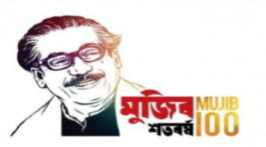 cywjk Kwgkbv‡ii Kvh©vjqiscyi †g‡UªvcwjUb cywjk, iscyi|www.rpmp.gov.bd¯§viK bs-µvBg GÛ Ac&m/2022/				  	      ZvwiL-      /04/2022 wLªt|cÖwZ	A¨vwWkbvj wWAvBwR (wWGÛwcGm-1)	evsjv‡`k cywjk	cywjk †nW‡KvqvU©vm©, XvKv|welq t	AvÂwjK/gvV ch©v‡qi Kvh©vjqmg~‡ni RvZxq ï×vPvi †KŠkj Kg©cwiKíbv, 2021-2022 A_© eQ‡ii 3q ˆÎgvwmK cÖwZ‡e`b (01 Rvbyqvwi/22 n‡Z 31 gvP©/22) Gi wba©vwiZ QK †gvZv‡eK cÖwZ‡e`b †cÖiY cÖm‡½|m~Î t	¯§viK bs-44.01.0000.030.05.008.21/1305(216), ZvwiL-22/03/2022 wLªt| 	Dch©y³ welq I m~‡Îi †cÖwÿ‡Z Rvbv‡bv hv‡”Q †h, iscyi †g‡UªvcwjUb cywjk, iscyi Gi AvÂwjK/gvV ch©v‡qi Kvh©vjqmg~‡ni RvZxq ï×vPvi †KŠkj Kg©cwiKíbv, 2021-2022 A_© eQ‡ii 3q ˆÎgvwmK cÖwZ‡e`b (01 Rvbyqvwi/22 n‡Z 31 gvP©/22) Gi wba©vwiZ QK †gvZv‡eK cÖwZ‡e`b GZ`&m‡½ †cÖiY Kiv n‡jv|AvÂwjK/gvV ch©v‡qi Kvh©vj‡qi RvZxq ky×vPvi †KŠkj Kg©cwiKíbv, 2021-2022  						cwiwkó-KAvÂwjK/gvV ch©v‡qi Kvh©vj‡qi bvgt- iscyi †g‡UªvcwjUb cywjk, iscyi|mshy³- 02 (`yB) cvZv|(‡gvt ‡g‡n`yj Kwig, wcwcGg-‡mev)wewc-7301119804AwZwi³ cywjk Kwgkbvi c‡ÿ/-cywjk Kwgkbviiscyi †g‡UªvcwjUb cywjk, iscyi|Kvh©µ‡gi bvgKg©m¤úv`b m~PKm~P‡Ki gvbm~P‡Ki gvbGKKev¯Íevq‡bi `vwqZ¡cÖvß e¨w³/c`2021-2022 A_©eQ‡i jÿ¨gvÎvev¯Íevqb AMÖMwZ cwiexÿY, 2021-2022ev¯Íevqb AMÖMwZ cwiexÿY, 2021-2022ev¯Íevqb AMÖMwZ cwiexÿY, 2021-2022ev¯Íevqb AMÖMwZ cwiexÿY, 2021-2022ev¯Íevqb AMÖMwZ cwiexÿY, 2021-2022ev¯Íevqb AMÖMwZ cwiexÿY, 2021-2022ev¯Íevqb AMÖMwZ cwiexÿY, 2021-2022ev¯Íevqb AMÖMwZ cwiexÿY, 2021-2022AwR©Z gvbgšÍe¨Kvh©µ‡gi bvgKg©m¤úv`b m~PKm~P‡Ki gvbm~P‡Ki gvbGKKev¯Íevq‡bi `vwqZ¡cÖvß e¨w³/c`2021-2022 A_©eQ‡i jÿ¨gvÎvjÿ¨gvÎv/AR©b1g†KvqvU©vi2q†KvqvU©vi2q†KvqvU©vi3q†KvqvU©vi3q†KvqvU©vi4_©†KvqvU©vi‡gvU AR©bAwR©Z gvbgšÍe¨123345678991010111213141. cÖvwZôvwbK e¨e¯’v..................................................1. cÖvwZôvwbK e¨e¯’v..................................................1. cÖvwZôvwbK e¨e¯’v..................................................1. cÖvwZôvwbK e¨e¯’v..................................................1. cÖvwZôvwbK e¨e¯’v..................................................1. cÖvwZôvwbK e¨e¯’v..................................................1. cÖvwZôvwbK e¨e¯’v..................................................1. cÖvwZôvwbK e¨e¯’v..................................................1. cÖvwZôvwbK e¨e¯’v..................................................1. cÖvwZôvwbK e¨e¯’v..................................................1. cÖvwZôvwbK e¨e¯’v..................................................1. cÖvwZôvwbK e¨e¯’v..................................................1. cÖvwZôvwbK e¨e¯’v..................................................1. cÖvwZôvwbK e¨e¯’v..................................................1. cÖvwZôvwbK e¨e¯’v..................................................1. cÖvwZôvwbK e¨e¯’v..................................................1. cÖvwZôvwbK e¨e¯’v..................................................1.1 ˆbwZKZv KwgwU mfv Av‡qvRbmfv Av‡qvwRZ44msL¨vcywjk Kwgkbvi04jÿ¨gvÎv1111111.1 ˆbwZKZv KwgwU mfv Av‡qvRbmfv Av‡qvwRZ44msL¨vcywjk Kwgkbvi04AR©b111.2 ˆbwZKZv KwgwUi mfvi wm×všÍ ev¯Íevqbev¯ÍevwqZ wm×všÍ66%mswkøó mKj Kg©KZ©v85%jÿ¨gvÎv80%80%80%90%90%90%1.2 ˆbwZKZv KwgwUi mfvi wm×všÍ ev¯Íevqbev¯ÍevwqZ wm×všÍ66%mswkøó mKj Kg©KZ©v85%AR©b90%90%1.3 mykvmb cÖwZôvi wbwgË AskxR‡bi (stakeholders) AskMÖn‡Y mfvAbywôZ mfv44msL¨vGwWwm (‡nW‡KvqvU©vm©) I mswkøó mKj Kg©KZ©v1,800jÿ¨gvÎv4504504504504504501.3 mykvmb cÖwZôvi wbwgË AskxR‡bi (stakeholders) AskMÖn‡Y mfvAbywôZ mfv44msL¨vGwWwm (‡nW‡KvqvU©vm©) I mswkøó mKj Kg©KZ©v1,800AR©b---4514511.4 ï×vPvi msµvšÍ cÖwkÿY Av‡qvRbcÖwkÿY Av‡qvwRZ22msL¨vwWwm (‡nW‡KvqvU©vm©)4jÿ¨gvÎv1111111.4 ï×vPvi msµvšÍ cÖwkÿY Av‡qvRbcÖwkÿY Av‡qvwRZ22msL¨vwWwm (‡nW‡KvqvU©vm©)4AR©b111.5 Kg©-cwi‡ek Dbœqb (¯^v¯’¨wewa AbymiY/wUIGÛBfz³ A‡K‡Rv gvjvgvj webóKiY/cwi®‹vi-cwi”QbœZv e„w× BZ¨vw`)DbœZ Kg©-cwi‡ek33msL¨v I ZvwiLwWwm (‡nW‡KvqvU©vm©)4jÿ¨gvÎv30.09.2131.12.2131.12.2131.03.2231.03.2230.06.221.5 Kg©-cwi‡ek Dbœqb (¯^v¯’¨wewa AbymiY/wUIGÛBfz³ A‡K‡Rv gvjvgvj webóKiY/cwi®‹vi-cwi”QbœZv e„w× BZ¨vw`)DbœZ Kg©-cwi‡ek33msL¨v I ZvwiLwWwm (‡nW‡KvqvU©vm©)4AR©b---31.03.2231.03.22-1.6 RvZxq ï×vPvi †KŠkj Kg©cwiKíbv, 2021-22 I ˆÎgvwmK cwiexÿY cÖwZ‡e`b `ßi/ms¯’vq `vwLj I ¯^ ¯^ I‡qemvB‡U Avc‡jvWKiYKg©cwiKíbv I ˆÎgvwmK cÖwZ‡e`b `vwLjK…Z I Avc‡jvWK…Z44ZvwiLGwWwm (‡nW‡KvqvU©vm©)15/10/2115/01/2215/04/2215/07/22jÿ¨gvÎv15.10.2115.01.2215.01.2215.04.2215.04.2215.07.221.6 RvZxq ï×vPvi †KŠkj Kg©cwiKíbv, 2021-22 I ˆÎgvwmK cwiexÿY cÖwZ‡e`b `ßi/ms¯’vq `vwLj I ¯^ ¯^ I‡qemvB‡U Avc‡jvWKiYKg©cwiKíbv I ˆÎgvwmK cÖwZ‡e`b `vwLjK…Z I Avc‡jvWK…Z44ZvwiLGwWwm (‡nW‡KvqvU©vm©)15/10/2115/01/2215/04/2215/07/22AR©b------1.7 ï×vPvi cyi¯‹vi cÖ`vb Ges cyi¯‹vicÖvß‡`i ZvwjKv I‡qemvB‡U cÖKvkcÖ`Ë cyi¯‹vi33ZvwiLGwWwm (‡nW‡KvqvU©vm©)30/06/22jÿ¨gvÎv-----30.06.221.7 ï×vPvi cyi¯‹vi cÖ`vb Ges cyi¯‹vicÖvß‡`i ZvwjKv I‡qemvB‡U cÖKvkcÖ`Ë cyi¯‹vi33ZvwiLGwWwm (‡nW‡KvqvU©vm©)30/06/22AR©b2. µ‡qi ‡ÿ‡Î ky×vPvi.....................................2. µ‡qi ‡ÿ‡Î ky×vPvi.....................................2. µ‡qi ‡ÿ‡Î ky×vPvi.....................................2. µ‡qi ‡ÿ‡Î ky×vPvi.....................................2. µ‡qi ‡ÿ‡Î ky×vPvi.....................................2. µ‡qi ‡ÿ‡Î ky×vPvi.....................................2. µ‡qi ‡ÿ‡Î ky×vPvi.....................................2. µ‡qi ‡ÿ‡Î ky×vPvi.....................................2. µ‡qi ‡ÿ‡Î ky×vPvi.....................................2.1 2021-22 A_© eQ‡ii µq-cwiKíbv I‡qemvB‡U cÖKvkµq-cwiKíbv I‡qemvB‡U cÖKvwkZ4ZvwiLZvwiLwWwm (‡nW‡KvqvU©vm©)30/09/21jÿ¨gvÎv30.09.2131.12.2131.12.2131.03.2231.03.2230.06.222.1 2021-22 A_© eQ‡ii µq-cwiKíbv I‡qemvB‡U cÖKvkµq-cwiKíbv I‡qemvB‡U cÖKvwkZ4ZvwiLZvwiLwWwm (‡nW‡KvqvU©vm©)30/09/21AR©b---31.03.2231.03.22-Kvh©µ‡gi bvgKg©m¤úv`b m~PKm~P‡Ki gvbm~P‡Ki gvbGKKev¯Íevq‡bi `vwqZ¡cÖvß e¨w³/c`2021-2022 A_©eQ‡i jÿ¨gvÎvev¯Íevqb AMÖMwZ cwiexÿY, 2021-2022ev¯Íevqb AMÖMwZ cwiexÿY, 2021-2022ev¯Íevqb AMÖMwZ cwiexÿY, 2021-2022ev¯Íevqb AMÖMwZ cwiexÿY, 2021-2022ev¯Íevqb AMÖMwZ cwiexÿY, 2021-2022ev¯Íevqb AMÖMwZ cwiexÿY, 2021-2022ev¯Íevqb AMÖMwZ cwiexÿY, 2021-2022ev¯Íevqb AMÖMwZ cwiexÿY, 2021-2022AwR©Z gvbgšÍe¨Kvh©µ‡gi bvgKg©m¤úv`b m~PKm~P‡Ki gvbm~P‡Ki gvbGKKev¯Íevq‡bi `vwqZ¡cÖvß e¨w³/c`2021-2022 A_©eQ‡i jÿ¨gvÎvjÿ¨gvÎv/AR©b1g†KvqvU©vi2q†KvqvU©vi3q†KvqvU©vi3q†KvqvU©vi4_©†KvqvU©vi4_©†KvqvU©vi‡gvU AR©bAwR©Z gvbgšÍe¨1233456789101011111213143. ï×vPvi mswkøó Ges `yb©xwZ cÖwZ‡iv‡a mnvqK Ab¨vb¨ Kvh©µg..................................(AMÖvwaKvi wfwË‡Z by¨bZg cvuPwU Kvh©µg)3. ï×vPvi mswkøó Ges `yb©xwZ cÖwZ‡iv‡a mnvqK Ab¨vb¨ Kvh©µg..................................(AMÖvwaKvi wfwË‡Z by¨bZg cvuPwU Kvh©µg)3. ï×vPvi mswkøó Ges `yb©xwZ cÖwZ‡iv‡a mnvqK Ab¨vb¨ Kvh©µg..................................(AMÖvwaKvi wfwË‡Z by¨bZg cvuPwU Kvh©µg)3. ï×vPvi mswkøó Ges `yb©xwZ cÖwZ‡iv‡a mnvqK Ab¨vb¨ Kvh©µg..................................(AMÖvwaKvi wfwË‡Z by¨bZg cvuPwU Kvh©µg)3. ï×vPvi mswkøó Ges `yb©xwZ cÖwZ‡iv‡a mnvqK Ab¨vb¨ Kvh©µg..................................(AMÖvwaKvi wfwË‡Z by¨bZg cvuPwU Kvh©µg)3. ï×vPvi mswkøó Ges `yb©xwZ cÖwZ‡iv‡a mnvqK Ab¨vb¨ Kvh©µg..................................(AMÖvwaKvi wfwË‡Z by¨bZg cvuPwU Kvh©µg)3. ï×vPvi mswkøó Ges `yb©xwZ cÖwZ‡iv‡a mnvqK Ab¨vb¨ Kvh©µg..................................(AMÖvwaKvi wfwË‡Z by¨bZg cvuPwU Kvh©µg)3. ï×vPvi mswkøó Ges `yb©xwZ cÖwZ‡iv‡a mnvqK Ab¨vb¨ Kvh©µg..................................(AMÖvwaKvi wfwË‡Z by¨bZg cvuPwU Kvh©µg)3. ï×vPvi mswkøó Ges `yb©xwZ cÖwZ‡iv‡a mnvqK Ab¨vb¨ Kvh©µg..................................(AMÖvwaKvi wfwË‡Z by¨bZg cvuPwU Kvh©µg)3. ï×vPvi mswkøó Ges `yb©xwZ cÖwZ‡iv‡a mnvqK Ab¨vb¨ Kvh©µg..................................(AMÖvwaKvi wfwË‡Z by¨bZg cvuPwU Kvh©µg)3. ï×vPvi mswkøó Ges `yb©xwZ cÖwZ‡iv‡a mnvqK Ab¨vb¨ Kvh©µg..................................(AMÖvwaKvi wfwË‡Z by¨bZg cvuPwU Kvh©µg)3. ï×vPvi mswkøó Ges `yb©xwZ cÖwZ‡iv‡a mnvqK Ab¨vb¨ Kvh©µg..................................(AMÖvwaKvi wfwË‡Z by¨bZg cvuPwU Kvh©µg)3. ï×vPvi mswkøó Ges `yb©xwZ cÖwZ‡iv‡a mnvqK Ab¨vb¨ Kvh©µg..................................(AMÖvwaKvi wfwË‡Z by¨bZg cvuPwU Kvh©µg)3. ï×vPvi mswkøó Ges `yb©xwZ cÖwZ‡iv‡a mnvqK Ab¨vb¨ Kvh©µg..................................(AMÖvwaKvi wfwË‡Z by¨bZg cvuPwU Kvh©µg)3. ï×vPvi mswkøó Ges `yb©xwZ cÖwZ‡iv‡a mnvqK Ab¨vb¨ Kvh©µg..................................(AMÖvwaKvi wfwË‡Z by¨bZg cvuPwU Kvh©µg)3. ï×vPvi mswkøó Ges `yb©xwZ cÖwZ‡iv‡a mnvqK Ab¨vb¨ Kvh©µg..................................(AMÖvwaKvi wfwË‡Z by¨bZg cvuPwU Kvh©µg)3. ï×vPvi mswkøó Ges `yb©xwZ cÖwZ‡iv‡a mnvqK Ab¨vb¨ Kvh©µg..................................(AMÖvwaKvi wfwË‡Z by¨bZg cvuPwU Kvh©µg)৩.১ সরকারি কর্মচারী আচরণ বিধিমালাcÖwkÿY44msL¨vwWwm (‡nW‡KvqvU©vm©)4jÿ¨gvÎv111111৩.১ সরকারি কর্মচারী আচরণ বিধিমালাcÖwkÿY44msL¨vwWwm (‡nW‡KvqvU©vm©)4AR©b--11--৩.২ দৈনন্দিন জীবনে শিষ্ঠাচার অনুশীলনAbywôZ mfv/weªwds44msL¨vcywjk Kwgkbvi 4jÿ¨gvÎv111111৩.২ দৈনন্দিন জীবনে শিষ্ঠাচার অনুশীলনAbywôZ mfv/weªwds44msL¨vcywjk Kwgkbvi 4AR©b--11--৩.৩ গণ কর্মচারী (নিয়মিত উপস্থিতি) অধ্যাদেশ-১৯৮২cÖwkÿY44msL¨vwWwm (‡nW‡KvqvU©vm©)4jÿ¨gvÎv111111৩.৩ গণ কর্মচারী (নিয়মিত উপস্থিতি) অধ্যাদেশ-১৯৮২cÖwkÿY44msL¨vwWwm (‡nW‡KvqvU©vm©)4AR©b--11--৩.৪ দূর্ণীতি দমন কমিশন আইন বিষয়ে কর্মকর্তা/কর্মচারীদের সম্যক জ্ঞান প্রদানcÖwkÿY44msL¨vwWwm (‡nW‡KvqvU©vm©)4jÿ¨gvÎv111111৩.৪ দূর্ণীতি দমন কমিশন আইন বিষয়ে কর্মকর্তা/কর্মচারীদের সম্যক জ্ঞান প্রদানcÖwkÿY44msL¨vwWwm (‡nW‡KvqvU©vm©)4AR©b--11--৩.৫ ব্যক্তিগত ও পারিবারিক জীবনে শুদ্ধতার অভ্যাসকরণAbywôZ mfv/weªwds44msL¨vAwZwi³ cywjk Kwgkbvi 4jÿ¨gvÎv111111৩.৫ ব্যক্তিগত ও পারিবারিক জীবনে শুদ্ধতার অভ্যাসকরণAbywôZ mfv/weªwds44msL¨vAwZwi³ cywjk Kwgkbvi 4AR©b--11--(‡gvt ‡g‡n`yj Kwig, wcwcGg-‡mev)wewc-7301119804AwZwi³ cywjk Kwgkbvi c‡ÿ/-cywjk Kwgkbviiscyi †g‡UªvcwjUb cywjk, iscyi|